TABEL NOMINALcu rezultatul final obţinut la concursul organizat de S.R.P.Tîn vederea ocupării postului vacant de şef post Post Poliție Transporturi Navale Calafat din cadrul Biroul Județean de Poliție Transporturi Dolj             PREŞEDINTE:                                                          SECRETAR:ROMÂNIAMINISTERUL AFACERILOR INTERNEINSPECTORATUL GENERAL AL POLITIEI ROMÂNE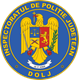 SECȚIA REGIONALĂ POLIȚIE TRANSPORTURI CRAIOVACOMISIA DE CONCURS                                                                        NESECRETCraiova     Nr.365697/18.01.2023Ex. unicNr.crt.Cod ConcursNota obținutăObservaţii1.1219478,23ADMIS2.1219515,70RESPINS